INSTRUCTIONS:Double-click into the Footer at the bottom of the document, select all red writing and type in your own name.All Applications MUST be submitted through our SEEK link, which is available on the College Employment Webpage.Please note that should you not list your current employer as a Referee, the Panel reserves the right to contact him/her.DECLARATION:I declare that all information provided on this document is true and correct:INSTRUCTIONS & CHECKLIST:How to Apply Enquiries:All Applications are to be submitted online via SEEK for the attention of:Jan Brown at:  employ@stbedes.catholic.edu.au or 9582 5701 direct.Please return this completed form, together with the 8 attachments listed below:IMPORTANT:	When preparing your documents, you have room for 2 uploads on SEEK, so you need to combine your documents.Group 1 Documents:Your Letter of Application. (See Point 3 below)Include in your letter a statement explaining why you are applying for this position.Your responses to the Key Selection Criteria.Group 2 Documents:Scanned & Certified Copies of:Evidence of identity (passport or licence).VIT registration.Accreditation to teach in a Catholic school (& Accreditation to teach RE, if applicable)All academic qualifications.Statement of service outside Victoria, if relevant.	Position Enquiries:All enquiries regarding various aspects of this position should be directed to:Liz GleesonemgconsultingE:	emgconsulting44@gmail.comM:	0428 486 527APPLICATIONS CLOSE:4 pm on TUESDAY 14 July 2020Job Application Form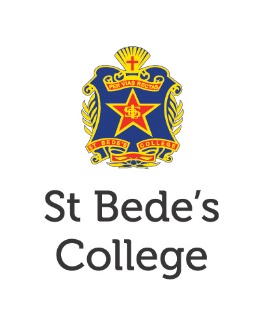 For the Position ofDEPUTY PRINCIPALLearning & TeachingJob Application FormFor the Position ofDEPUTY PRINCIPALLearning & TeachingJob Application FormFor the Position ofDEPUTY PRINCIPALLearning & TeachingJob Application FormFor the Position ofDEPUTY PRINCIPALLearning & TeachingTITLEFIRST NAME(S)SURNAMEADDRESS:TELEPHONE:MOBILEEMAIL:RELIGION:VIT REGISTRATION:ACCREDITATION TO TEACH IN A CATHOLIC SCHOOL:ACCREDITATION TO TEACH RELIGIOUS EDUC:CURRENT APPOINTMENT:CURRENT EMPLOYER:ADDRESS:COMMENCEMENT DATE:ACADEMIC & PROFESSIONAL QUALIFICATIONSACADEMIC & PROFESSIONAL QUALIFICATIONSACADEMIC & PROFESSIONAL QUALIFICATIONSQUALIFICATIONINSTITUTIONYEAR COMPLETEDTEACHING EXPERIENCETEACHING EXPERIENCETEACHING EXPERIENCETEACHING EXPERIENCETEACHING EXPERIENCEDATEFROMDATETOSCHOOLSUBJECT(S) OR AREASYEAR LEVELSLEADERSHIP EXPERIENCELEADERSHIP EXPERIENCELEADERSHIP EXPERIENCELEADERSHIP EXPERIENCEDATEFROMDATETOPOSITION HELDBRIEF DESCRIPTION OF POSITION AND DUTIESOTHER EXPERIENCES YOU CONSIDER RELEVANTOTHER EXPERIENCES YOU CONSIDER RELEVANTOTHER EXPERIENCES YOU CONSIDER RELEVANTOTHER EXPERIENCES YOU CONSIDER RELEVANTDATEFROMDATETOPOSITION HELDBRIEF DESCRIPTION OF EXPERIENCEMAJOR RELEVANT PROFESSIONAL LEARNING ATTENDED IN THE LAST 2 YEARSMAJOR RELEVANT PROFESSIONAL LEARNING ATTENDED IN THE LAST 2 YEARSMAJOR RELEVANT PROFESSIONAL LEARNING ATTENDED IN THE LAST 2 YEARSYEARCOURSE / UNITBRIEF DESCRIPTIONPROFESSIONAL ASSOCIATIONSPROFESSIONAL ASSOCIATIONSASSOCIATIONPOSITION HELDPARISH / CHURCH INVOLVEMENTPARISH / CHURCH INVOLVEMENTOTHER INVOLVEMENTS THAT MIGHT SUPPORT YOUR APPLICATIONOTHER INVOLVEMENTS THAT MIGHT SUPPORT YOUR APPLICATIONPROFESSIONAL COMMUNITYRECREATIONAL OTHERREFEREES:REFEREES:REFEREES:REFEREES:Please list the details of your PARISH PRIEST:Please list the details of your PARISH PRIEST:Please list the details of your PARISH PRIEST:Please list the details of your PARISH PRIEST:NAMEADDRESSTELEPHONEMobile:EMAILPlease list the details of TWO other PROFESSIONAL REFEREES:Please list the details of TWO other PROFESSIONAL REFEREES:Please list the details of TWO other PROFESSIONAL REFEREES:Please list the details of TWO other PROFESSIONAL REFEREES:NAMEADDRESSTELEPHONEMobile:EMAILYOUR CONNECTION TO REFEREENAMEADDRESSTELEPHONEMobile:EMAILYOUR CONNECTION TO REFEREEPlease Type YOUR Name belowSignatureDate